Modern Death Investigation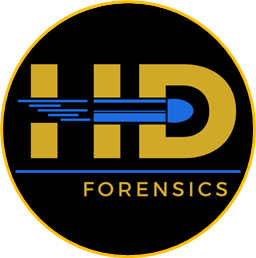 Pennsylvania Coroner’s Basic Education Course12-17 December, 2022Hershey, PASponsored by HD Forensics, LLCSyllabusMonday, Dec 12.  The Office of the Pennsylvania Coroner: Roles and DutiesTuesday, Dec. 13. Investigation of Accidental Deaths and the Indoor Crime SceneWednesday, Dec. 14. Recovery of Physical Evidence and Context at the Outdoor Crime SceneThursday, Dec. 15. Recovery of Evidence at the Medicolegal Autopsy Friday, Dec. 16. Establishing Identification, Special Forensic Cases and CourtSaturday, Dec. 17. Special Considerations and Overview of the Coroner’s OfficeCourse DirectorsDennis C. Dirkmaat, Ph.D., D-ABFA. Applied Forensic Sciences Dept, Mercyhurst University, Erie, PA; HD ForensicsJoe Adserias-Garriga, Ph.D., D-ABFO. Applied Forensic Sciences Dept., Mercyhurst University, Erie, PA; HD ForensicsInstructorsPam Gay. RN, D-ABMDI. Coroner York Co, PA.Scott M Grim, D-ABMDI, Lehigh County Coroner (ret.), Allentown, PA Michael J. Hochrein, Sp. Ag, FBI, (ret.) LaRoche College, Pittsburgh, PA; HD Forensics.Todd Jester. Applied Forensic Specialist at Precision Laser & Instrument, Inc.Michael W. Johnson, MD, PhD, Forensic Pathologist, Forensic Pathology Associates, Allentown, PA.Chuck Kiessling, Coroner Lycoming Co, PA.Elias Kontanis, Ph.D., Chief, Transportation Disaster Assistance Division, NTSB, Washington.Edward L Mazuchowski, MD, PhD Forensic Pathologist, Forensic Pathology Associates, Allentown, PA.Cpl Christine Lench. PSP (ret.). Department of Applied Forensic Sciences, Mercyhurst University, PA. Arthur W. Young, B.S., F-ABC, Guardian Forensic Sciences, Abington, PA.7:30-8:008:00Registration8:00-8:308:30Introduction, Course Content (Dirkmaat)8:30-9:009:001History of Coroner/Medical Examiner System in the US (Kiessling)9:00-10;000:002Roles and Duties of the Coroner, Part I (Kiessling)10:00-10:150:15Break10:15-11:301:303Roles and Duties of the Coroner, Part II (Kiessling)11:30-12:302:30Lunch12:30-1:301:301:30-3:003:003:00-3:153:0045Pennsylvania State Statutes and Laws for the Coroner’s Office (Shanaman-Grim)Forensic Evidence in Death Investigations I (Grim)Break3:15-5:005:005:00-5:304:3067Forensic Evidence in Death Investigations I (Grim)Blood samples (Grim)8:00-9:009:009Fatal Motor Vehicle Accidents (Gay)9:00-10:300:3010Drugs: The New Epidemic (Gay)10:30-10:450:45Break10:45-11:301:3011Right to Know/Filling out the Death Certificate (Gay)11:30-12:302:3012:30-2:002:002:00-2:152:152:15-4:304:304:30-4:454:454:45-5:306:00121314LunchRole of Law Enforcement in Death Investigations (Lench)BreakInvestigating the Indoor Crime Scene (Hochrein, Jester)BreakInvestigating the Indoor Crime Scene: Mock Scene (Hochrein and Jester)8:00-10:000:0015Outdoor Crime Scene Reconstruction; Surface Scattered Cases (Dirkmaat)10:00-10:150:15Break10:15-11:301:3016Recovery of Buried Body Cases (Hochrein) 	11:30-12:302:30Lunch      12:30-1:301:301:30-2:152:151718Fatal Fire Scene Recovery (Dirkmaat)Forensic Entomology (Cabo) -zoom-2:15-2:302:30Break2:30-4:004:00 19Mass Disaster Scene Recovery and Victim ID Considerations (Dirkmaat and Adserias)4:00-5:306:0020Role of NTSB in Mass Disaster Events (Kontanis)  8:00-9:159:00  8:00-9:159:0021Forensic Odontology (Adserias)9:15-9:300:00Break	9:30-11:300:1522DNA (Young)11:30-12:301:30Lunch12:30-1:002:3023Introduction to Autopsy and Forensic Pathology (Johnson)  1:30-3:001:3024Postmortem Interval and Natural Disease (Johnson)  3:00-3:152:30Break3:15-4:154:154:15-5:302:452526Toxicology (Johnson)Pediatrics (Johnson)8:00-9:00 04527Gunshot trauma (Mazuchowski)9:00-10:00  :0010:00-10:151:0028Blunt Force Taruma (Mazuchowski)Break10:15-11:301:3029Sharp Force Taruma (Mazuchowski)11:30-12:302:30Lunch12:30-2:301:3029Forensic Anthropology (Adserias and Dirkmaat) 2:30-2:453:15Break2:45-4:304:304:30-5:305:453132Cause and Manner of Death (Grim)Ethics, Morals, Professionalism and Perception (Grim)8:00-9:00  :009:00-10:000:0010:00-10:450:1510:45-11:001:0011:00-2:00  :003233Courtroom Testimony (Grim)Mental Health in the Coroner’s Office (Grim)QuestionsBreakExamination00